ForewordThe role of the Radiocommunication Sector is to ensure the rational, equitable, efficient and economical use of the radio-frequency spectrum by all radiocommunication services, including satellite services, and carry out studies without limit of frequency range on the basis of which Recommendations are adopted.The regulatory and policy functions of the Radiocommunication Sector are performed by World and Regional Radiocommunication Conferences and Radiocommunication Assemblies supported by Study Groups.Policy on Intellectual Property Right (IPR)ITU-R policy on IPR is described in the Common Patent Policy for ITU-T/ITU-R/ISO/IEC referenced in Resolution ITU-R 1. Forms to be used for the submission of patent statements and licensing declarations by patent holders are available from http://www.itu.int/ITU-R/go/patents/en where the Guidelines for Implementation of the Common Patent Policy for ITU-T/ITU-R/ISO/IEC and the ITU-R patent information database can also be found. Electronic Publication, 2022 ITU 2022All rights reserved. No part of this publication may be reproduced, by any means whatsoever, without written permission of ITU.RECOMMENDATION  ITU-R  P.680-4Propagation data required for the design of Earth-space 
maritime mobile telecommunication systems(Question 207-5/3)(1990-1992-1997-1999-2022)ScopeThis Recommendation describes propagation effects applicable for the planning of Earth-space maritime mobile telecommunication systems. It identifies the relevant propagation effects occurring in the troposphere and ionosphere, and references the ITU-R Recommendations that provide prediction methods for these effects. This recommendation also provides methods for the prediction of fading in the frequency range 0.8 to 8 GHz due to reflections from the sea surface, for elevation angles between 5 and 20 degrees, and interference from adjacent satellite systems.KeywordsTropospheric attenuation, tropospheric scintillation, ionospheric scintillation, Faraday rotation, sea surface reflection, fade depth, down-link interference, up-link interferenceRelated ITU-R RecommendationsRecommendation ITU-R P.527Recommendation ITU-R P.531Recommendation ITU-R P.618Recommendation ITU-R P.676NOTE –The latest revision/edition of the Recommendation should be used.The ITU Radiocommunication Assembly,consideringa)	that for the proper planning of Earth-space maritime mobile systems it is necessary to have appropriate propagation data and prediction methods;b)	that the methods of Recommendation ITU-R P.618 are recommended for the planning of Earth-space telecommunication systems;c)	that further development of prediction methods for specific application to maritime mobile-satellite systems is required to give adequate accuracy for all operational conditions;d)	that, however, methods are available which yield sufficient accuracy for many applications,recommendsthat the current methods set out in Annex 1 be adopted for use in the planning of Earth-space maritime mobile telecommunication systems, in addition to the methods recommended in Recommendation ITU-R P.618.Annex 11	IntroductionTelecommunications over Earth-space links for maritime mobile-satellite systems lead to propagation problems that are substantially different from those arising in the fixed-satellite service. For instance, the effects of reflections and scattering by the sea surface can be quite severe, in particular where antennas with wide beamwidths are used. Furthermore, maritime mobile-satellite systems may operate on a world-wide basis, including paths with low elevation angles.This Annex deals with data and models specifically needed to characterize the sea-space path impairments which include:–	tropospheric effects, including rain attenuation, gaseous absorption, refraction, scintillation and anomalous propagation occurring at low elevation angles;–	ionospheric effects such as scintillation and Faraday rotation;–	surface reflection effects (multipath due to secondary paths arising from the reflection of radio waves from the sea surface);–	local environment effects (ship motion and sea conditions);–	interference effects due to differential fading between a desired signal and an interference signal, both affected by multipath fading.2	Tropospheric effects2.1	AttenuationSignal losses in the troposphere are caused by atmospheric gases, rain, fog and clouds. Except at low elevation angles, tropospheric attenuation is negligible at frequencies below about 1 GHz, and is generally small at frequencies up to about 10 GHz. Above 10 GHz, the attenuation can be large for significant percentages of the time on many paths.Prediction methods are available for estimating gaseous absorption (see Recommendation ITU-R P.676) and rain attenuation (see Recommendation ITU-R P.618). Fog and cloud attenuation is usually negligible for frequencies up to 10 GHz.2.2	ScintillationIrregular variations in received signal level and in angle of arrival are caused by both tropospheric turbulence and atmospheric multipath. The magnitudes of these effects increase with increasing frequency and decreasing path elevation angle, except that angle of arrival fluctuations caused by turbulence are independent of frequency. Antenna beamwidth also affects the magnitude of these scintillations. These effects are observed to be at a maximum in the summer season. A prediction method is given in Recommendation ITU-R P.618.3	Ionospheric effectsIonospheric effects (see Recommendation ITU-R P.531) may be important, particularly at frequencies below 1 GHz. For convenience these have been quantified for frequencies of 0.1, 0.25, 0.5, 1, 3 and 10 GHz in Table 1 for a high value of total electron content (TEC).3.1	Ionospheric scintillationInhomogeneities of electron density in the ionosphere cause refractive focusing or defocusing of radio waves and lead to amplitude fluctuations termed scintillations. Ionospheric scintillation is maximum near the geomagnetic equator and smallest in the mid-latitude regions. The auroral zones are also regions of large scintillation. Strong scintillation is Rayleigh distributed in amplitude; weaker scintillation is nearly log-normal. These fluctuations decrease with increasing frequency and depend upon path geometry, location, season, solar activity and local time. Table 2 tabulates fade depth data for VHF and UHF in mid-latitudes, based on data in Recommendation ITU-R P.531.Accompanying the amplitude fluctuation is also a phase fluctuation. The spectral density of the phase fluctuation is proportional to 1/f 3, where f is the Fourier frequency of the fluctuation. This spectral characteristic is similar to that arising from flicker of frequency in oscillators and can cause significant degradation to the performance of receiver hardware.3.2	Faraday rotationA linearly polarized wave propagating through the ionosphere undergoes a progressive rotation of the plane of polarization. Effects are summarized in Table 1.The axial ratio of an incident elliptically polarized wave may be increased or decreased upon reflection (particularly at small angles) since Faraday rotation varies the orientation of the principal polarization axis of the incident wave. This results from the difference in reflection coefficient to be expected between vertical and horizontal components in most multipath situations.The effects of Faraday rotation on wideband signals can be of significance to system performance. The differential rotation effects cannot be fully corrected at VHF by reorientation of the antenna axis of a linearly polarized antenna. On circularly polarized antennas, the effect is to introduce differential phase shifts of signal components across the band. Thus, signal components separated in frequency may be expected to be subject to frequency and phase selective distortion.TABLE 1Estimated* ionospheric effects for elevation angles of about 30 degrees one-way traversal**(derived from Recommendation ITU-R P.531)TABLE 2Distribution of mid-latitude fade depths due to ionospheric scintillation (dB)4	Fading due to sea reflection4.1	Fade depthThe following simple method provides approximate estimates of multipath power or fade depth suitable for many engineering applications.Applicable conditions:	Frequency range:	0.8-8 GHz	Elevation angle: 	5    i    20where G() is the antenna radiation pattern of the main lobe given by:			(1)where:	Gm :	value of the maximum antenna gain (dBi)	 :	angle measured from boresight (degrees)	Polarization:	circular	Sea condition:	wave height of 1 to 3 m (incoherent component fully developed).Step 1:	Find the relative antenna gain G in the direction of the point of specular reflection. The relative antenna gain is approximated by equation (1) where   2 i (degrees).Step 2:	Calculate the Fresnel reflection coefficient of the sea for circular polarization, RC :		(circular polarization)	(2a)where:		(horizontal polarization)	(2b)		(vertical polarization)	(2c)and	where:	r () :	relative permittivity of the surface at frequency f (from Rec. ITU-R P.527)	() :	conductivity (S/m) of the surface at frequency f (from Rec. ITU-R P.527)	 :	free space wavelength (m).A set of curves is given in Fig. 1 for the magnitude of the Fresnel reflection coefficient of sea for circular polarization for five frequencies between 0.8 GHz and 8 GHz. The curves are obtained from equation (2) with the electrical parameters corresponding to average salinity sea water.Step 3:	Find the normalized diffuse coefficient (ratio of diffuse component of reflection-to-reflection coefficient for calm sea condition), I (dB), from Fig. 2.figure 1Magnitude of Fresnel reflection coefficient, RC, of sea of average salinity for circular polarization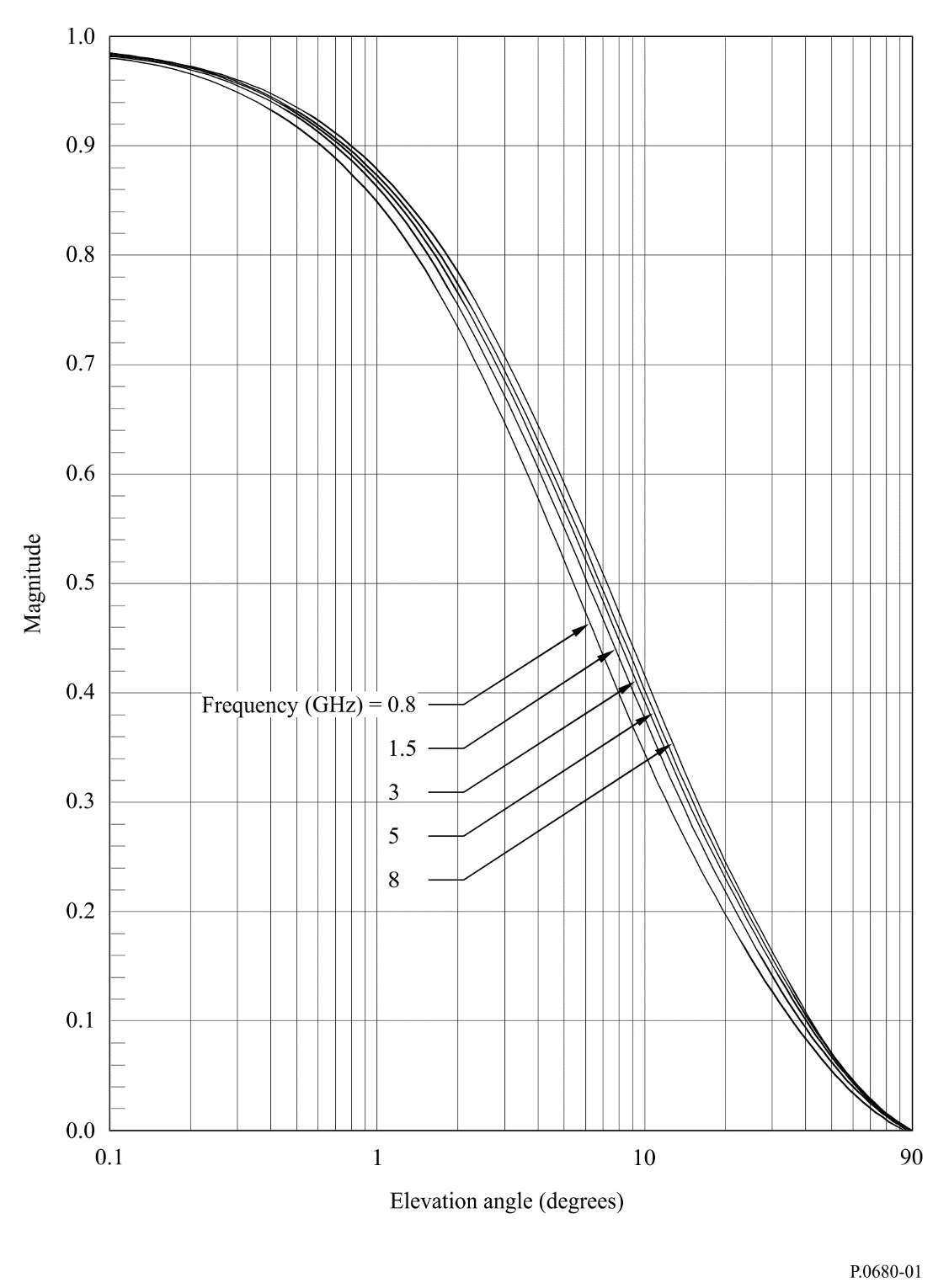 Figure 2Average normalized diffuse coefficients in the range 0.8 to 8 GHz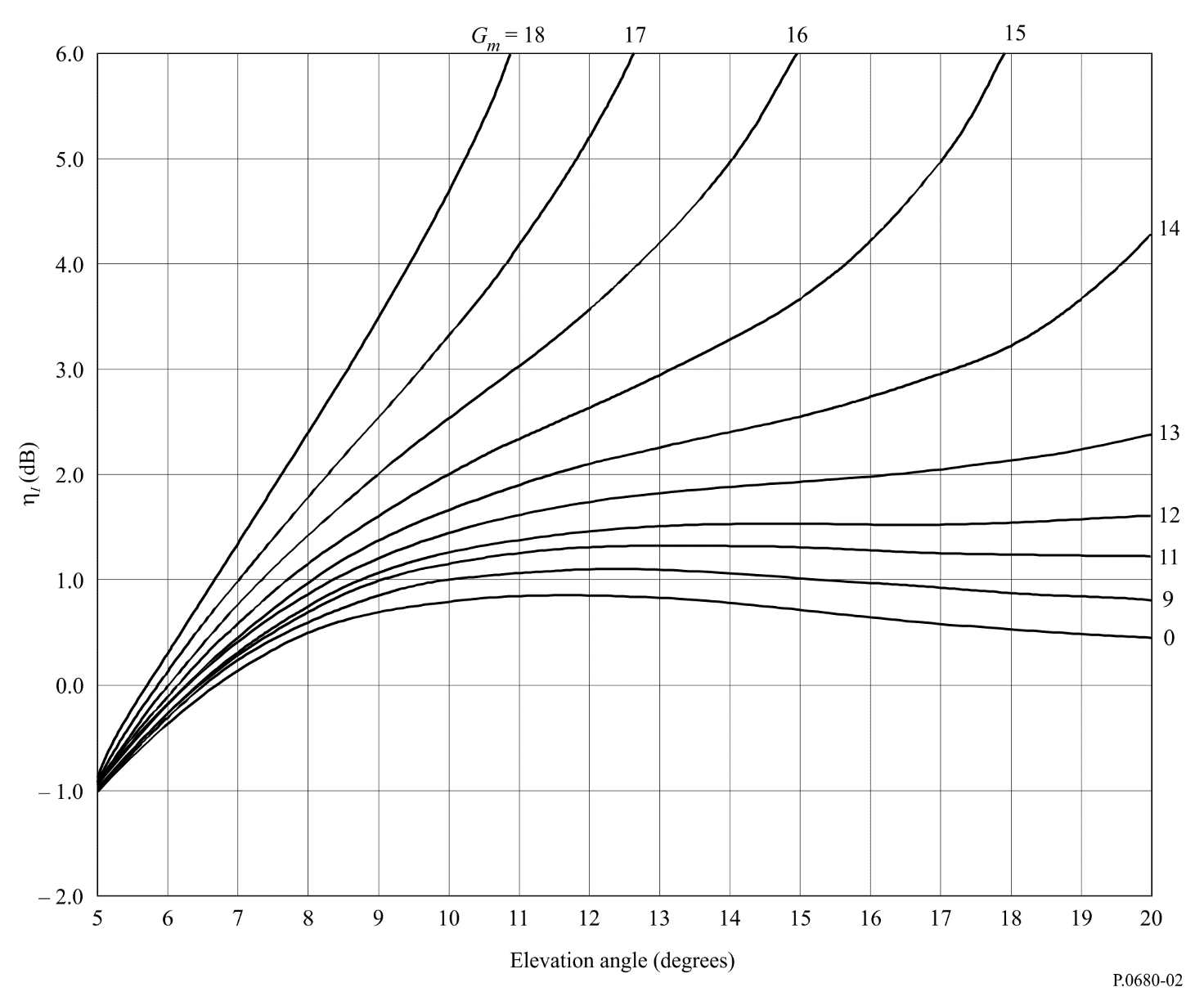 FIGURE  1..[0680-01]Step 4:	The mean incoherent power of sea reflected waves relative to the direct wave, Pr , is given by:		Pr    G    R    I                 dB	(3)where:		R    20 log RC                  dB	(3a)with RC from equation (2).Step 5:	Fade depth is calculated as follows:Step 5a:  The reference signal power (the direct wave) is 1 (0 dB);Step 5b: The mean incoherent power of sea reflected waves relative to the direct wave (i.e. the multipath power) is  dB, see step 4;Step 5c: The total received power is  dB;Step 5d: Calculate the received signal power exceeded for  time. Because the fade depth exceeded for  time can be calculated as the ratio between the direct wave signal power and the signal power exceeded for  time. Assuming a Nakagami-Rice probability distribution, the total power is equal to 0 dB in Fig. 3, the received signal power exceeded for  time is assumed to be A dB;Step 5e: Since the total received power is  dB which is different from Fig. 3, the received signal power exceeded for  time is  dB;Step 5f: Noting that fade depth is positive for signal loss and negative for signal enhancement, the fade depth  exceeded for  is:		     dB	(4)figure 3Nakagami-Rice distribution for a constant total power with the parameter α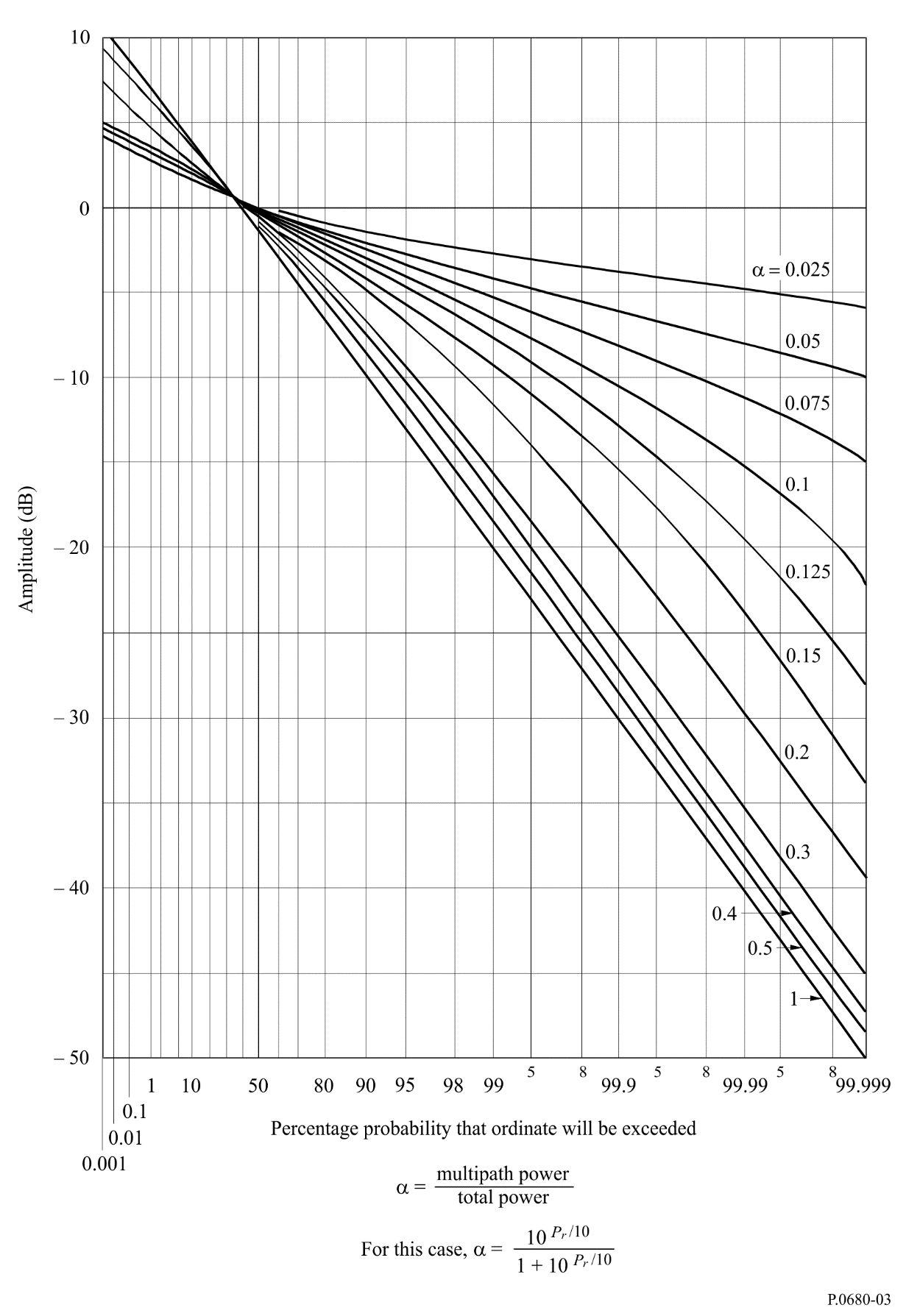 4.2	Frequency spectrum and fade duration statisticsIn general, spectral bandwidth increases with increasing wave height, elevation angle, ship velocity, and the relative motion of the shipborne antenna (rolling/pitching). The dependence of the spectral shape on antenna polarization is small, and the dependence on antenna gain is weak for gains less than about 10 dB.The – 10 dB spectral bandwidth, f– 10, is defined as the bandwidth over which the power density decays to – 10 dB relative to the peak power density. Figure 4 shows the probable range of the -10 dB spectral bandwidth of 1.5 GHz multipath fading obtained by a theoretical fading model as a function of the elevation angle under conditions typical of maritime satellite communications (significant wave height of 1-5 m, ship speed of 0-20 knots and rolling of 0-30).figure 4−10 dB spectral bandwidth of 1.5 GHz multipath fading due to sea reflection as a function of the elevation angle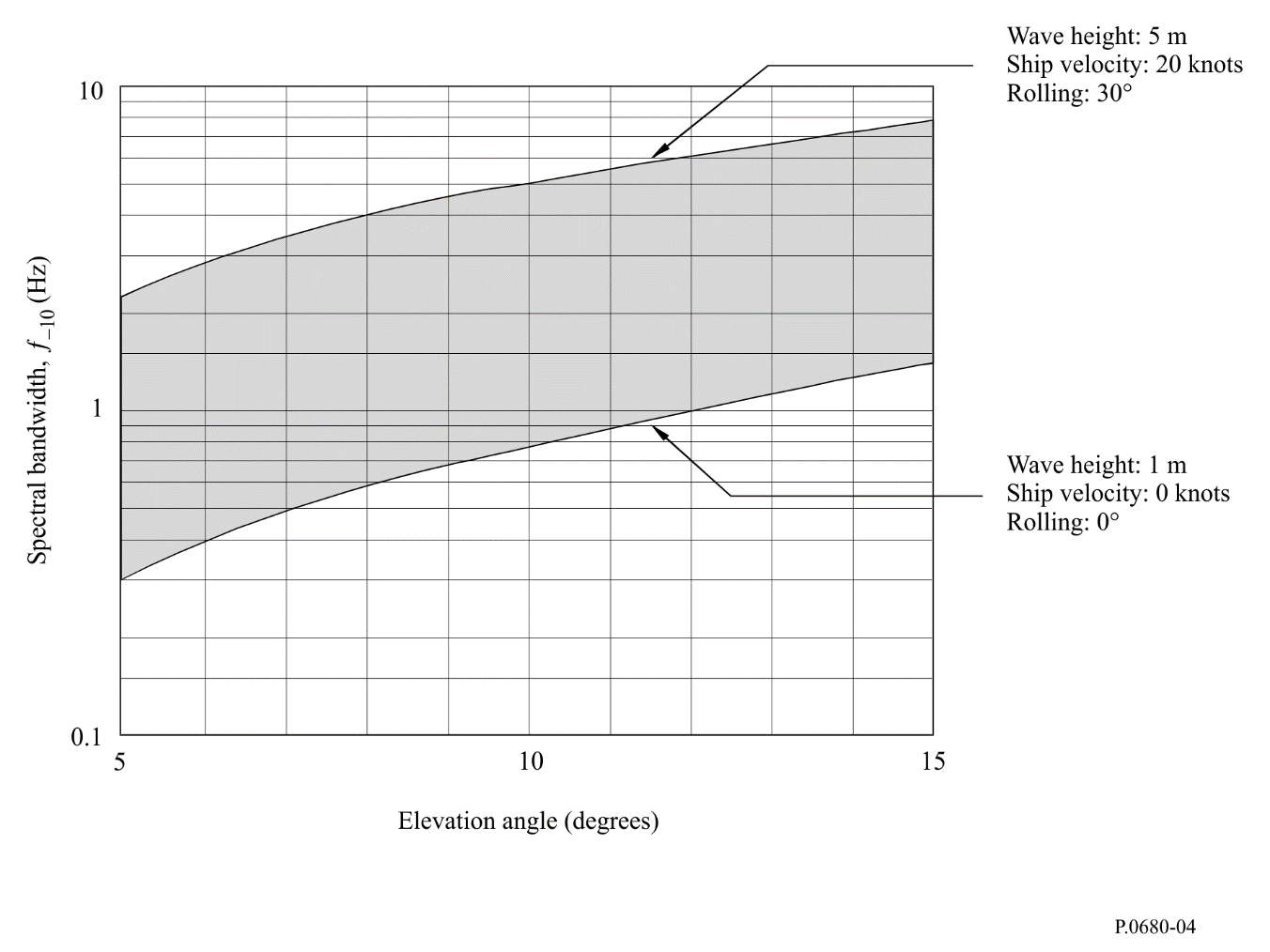 Average values of fade duration, TD, and fade occurrence interval, TI defined in Fig. 5 can be obtained by the following procedure by using the – 10 dB spectral bandwidth, f– 10: TI ( p)     < TI (50%)   exp [m( p)2 / 2] TD ( p)     < TI ( p)  ( 1  –  p / 100)where:Predicted values of TD and TI for 99% of the time at elevation angles from 5 to 10 are 0.05 to 0.4 s for TD and 5 to 40 s for TIThe probability density function of TD and TI at any time percentage ranging from 50% to 99% is approximately an exponential distribution.5	Interference from adjacent satellite systems5.1	GeneralIn mobile-satellite communication systems, amplitudes of the desired signal from the satellite and an interfering signal from an adjacent satellite experience independent level fluctuations due to multipath fading, requiring a different treatment from that of fixed-satellite systems. A main point to be considered is the statistics of differential fading, which is the difference between amplitudes of the direct wave and interference wave, both affected by multipath fading.figure 5Fade duration and fade occurrence interval 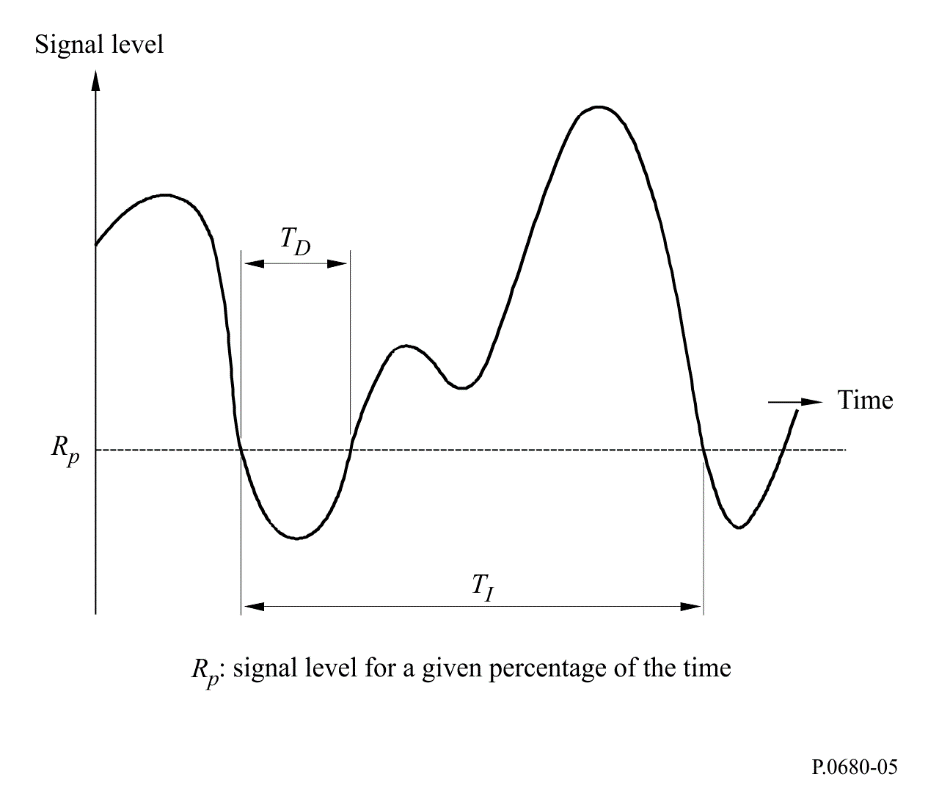 A practical prediction method for the statistics of signal-to-interference ratio where the effect of thermal noise and time-variant interference is taken into account is provided below.5.2	Prediction methodIn general there are two kinds of interference between adjacent satellite systems. One is “down-link interference” on the mobile earth station side, and the other is “up-link interference” on the satellite side. Another situation is interference between beams in multi-spot-beam operation, where the same frequency is allocated repeatedly. The method is applicable to such cases.Input parameters (in units of power, not dB) are:	D :	power of the direct wave component of desired signal	M :	average power of the reflected component (i.e. incoherent component) of desired signal	N :	average power of system noise	ID :	power of the direct wave component of interference signal	IM :	average power of reflected component of interference signal		(I :  average power of interference:  I    ID    IM) Output parameters (in units of power, not dB) are:	[c / n](p)  :	ratio of desired signal power to system noise power as a function of time percentage p	[c / i](p)  :	ratio of desired signal power to interfering signal power	[c / (i  n)] (p)  :	ratio of desired signal power to system noise plus interfering signal power.Carrier-to-noise ratio as a function of p is given by:		[ c / n ]( p)    (c)2 ( p)  D / N	(5)where c is the normalized time-percentage-dependent factor of desired signal power having a probability density function of a Nakagami-Rice distribution with constant direct power given in Fig. 3, in which:			(6)where A is amplitude (dB) read from the ordinate of Fig. 3. The parameter in the figure for this application is M / (D  M).The signal-to-interference ratio as a function of p is given by:		[c / i]( p)    (c / i)2( p)  D / I50	(7)where I50 is the median value (i.e. value for 50% of the time) of power variations of the interference signal:		I50    (i,50)2  I	(8)and c / i is the normalized time-percentage-dependent factor of [c / i] variations approximately given by:			(9)where i is the normalized time-percentage-dependent factor of interference signal power. A solution where c / i  1 should be selected for the time percentage satisfying c  1 and i  1. By setting ID / I  b, I,50 and i (both in dB) as a function of b are given in Table 3.Finally,		[c / (i    n)] ( p)    [1 / [c / n]( p)    1 / [c / i]( p)]–1	(10)Prediction accuracy of the method for [c / i] and [c / (n  i)] is within 1 dB for all cases within the following parameter range:	N    −5 dB;            M    −5 dB;            I    − 10 dB;            0.5    b    1	(11)where all quantities are relative to D.TABLE  3Values of i and I,50 as functions of time percentage ( p) and b = [ID / (ID    IM)]Recommendation  ITU-R  P.680-4(08/2022)Propagation data required for 
the design of Earth-space maritime 
mobile telecommunication systemsP SeriesRadiowave propagationSeries of ITU-R Recommendations (Also available online at http://www.itu.int/publ/R-REC/en)Series of ITU-R Recommendations (Also available online at http://www.itu.int/publ/R-REC/en)SeriesTitleBOSatellite deliveryBRRecording for production, archival and play-out; film for televisionBSBroadcasting service (sound)BTBroadcasting service (television)FFixed serviceMMobile, radiodetermination, amateur and related satellite servicesPRadiowave propagationRARadio astronomyRSRemote sensing systemsSFixed-satellite serviceSASpace applications and meteorologySFFrequency sharing and coordination between fixed-satellite and fixed service systemsSMSpectrum managementSNGSatellite news gatheringTFTime signals and frequency standards emissionsVVocabulary and related subjectsNote: This ITU-R Recommendation was approved in English under the procedure detailed in Resolution ITU-R 1.EffectFrequency
dependence0.1 GHz0.25 GHz0.5 GHz1 GHz3 GHz10 GHzFaraday rotation1/ 230 rotations4.8 rotations1.2 rotations108121.1Propagation delay (s)1/ 225 410.250.0280.0025Refraction1/ 2 1 0.16 2.4 0.6 4.2 0.36Variation in the direction of arrival (r.m.s.)1/ 2203.248121.320.12Absorption 
(auroral and/or polar cap) (dB)1/ 250.80.20.056  10– 35  10– 4Absorption (mid-latitude) (dB)1/ 2 1 0.16 0.04 0.01< 0.001< 10– 4Dispersion (ps/Hz)1/ 30.40.0260.00320.00041.5  10– 5 4  10– 7 Scintillation (1)See Rec. 
ITU-R P.531See Rec. 
ITU-R P.531See Rec. 
ITU-R P.531See Rec. 
ITU-R P.53120 dB
peak-to-peak 10 dB
peak-to-peak 4 dB
peak-to-peak*	This estimate is based on a TEC of 1018 electrons/m2, which is a high value of TEC encountered at low latitudes in day-time with high solar activity.**	Ionospheric effects above 10 GHz are negligible.(1)	Values observed near the geomagnetic equator during the early night-time hours (local time) at equinox under conditions of high sunspot number.*	This estimate is based on a TEC of 1018 electrons/m2, which is a high value of TEC encountered at low latitudes in day-time with high solar activity.**	Ionospheric effects above 10 GHz are negligible.(1)	Values observed near the geomagnetic equator during the early night-time hours (local time) at equinox under conditions of high sunspot number.*	This estimate is based on a TEC of 1018 electrons/m2, which is a high value of TEC encountered at low latitudes in day-time with high solar activity.**	Ionospheric effects above 10 GHz are negligible.(1)	Values observed near the geomagnetic equator during the early night-time hours (local time) at equinox under conditions of high sunspot number.*	This estimate is based on a TEC of 1018 electrons/m2, which is a high value of TEC encountered at low latitudes in day-time with high solar activity.**	Ionospheric effects above 10 GHz are negligible.(1)	Values observed near the geomagnetic equator during the early night-time hours (local time) at equinox under conditions of high sunspot number.*	This estimate is based on a TEC of 1018 electrons/m2, which is a high value of TEC encountered at low latitudes in day-time with high solar activity.**	Ionospheric effects above 10 GHz are negligible.(1)	Values observed near the geomagnetic equator during the early night-time hours (local time) at equinox under conditions of high sunspot number.*	This estimate is based on a TEC of 1018 electrons/m2, which is a high value of TEC encountered at low latitudes in day-time with high solar activity.**	Ionospheric effects above 10 GHz are negligible.(1)	Values observed near the geomagnetic equator during the early night-time hours (local time) at equinox under conditions of high sunspot number.*	This estimate is based on a TEC of 1018 electrons/m2, which is a high value of TEC encountered at low latitudes in day-time with high solar activity.**	Ionospheric effects above 10 GHz are negligible.(1)	Values observed near the geomagnetic equator during the early night-time hours (local time) at equinox under conditions of high sunspot number.*	This estimate is based on a TEC of 1018 electrons/m2, which is a high value of TEC encountered at low latitudes in day-time with high solar activity.**	Ionospheric effects above 10 GHz are negligible.(1)	Values observed near the geomagnetic equator during the early night-time hours (local time) at equinox under conditions of high sunspot number.Percentage of time
(%)Frequency
(GHz)Frequency
(GHz)Frequency
(GHz)Frequency
(GHz)Percentage of time
(%)0.10.20.511.05.91.50.20.10.59.32.30.40.10.216.64.20.70.20.125.06.21.00.3bIM / ID
(dB)I,50
(dB)i (dB)i (dB)i (dB)i (dB)i (dB)i (dB)i (dB)i (dB)bIM / ID
(dB)I,50
(dB)p(%)
50
20
10
5
1
0.5
0.1
0.0101.590.003.665.216.368.228.839.9811.250.501.120.003.164.485.447.037.548.529.600.61.80.910.002.884.094.996.466.957.878.900.73.70.680.002.533.624.435.786.227.088.030.86.00.450.002.103.033.724.905.306.076.920.99.50.220.001.522.212.763.694.004.625.320.9512.80.110.001.091.612.022.742.993.484.021.00.000.000.000.000.000.000.000.000.00